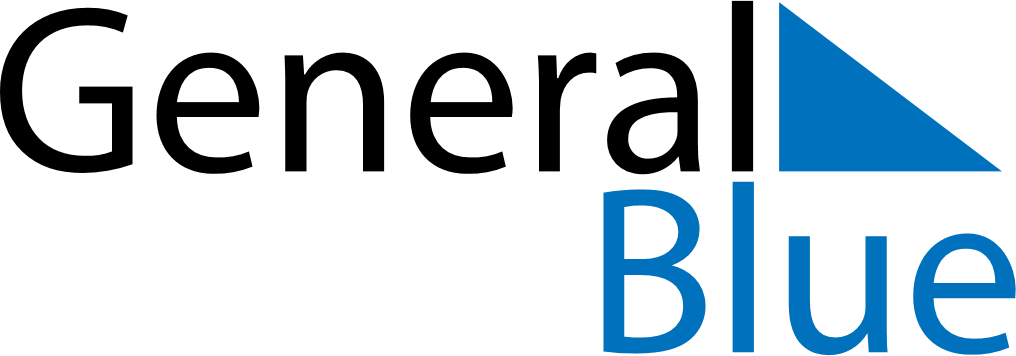 March 2020March 2020March 2020GuyanaGuyanaSundayMondayTuesdayWednesdayThursdayFridaySaturday1234567891011121314Phagwah1516171819202122232425262728293031